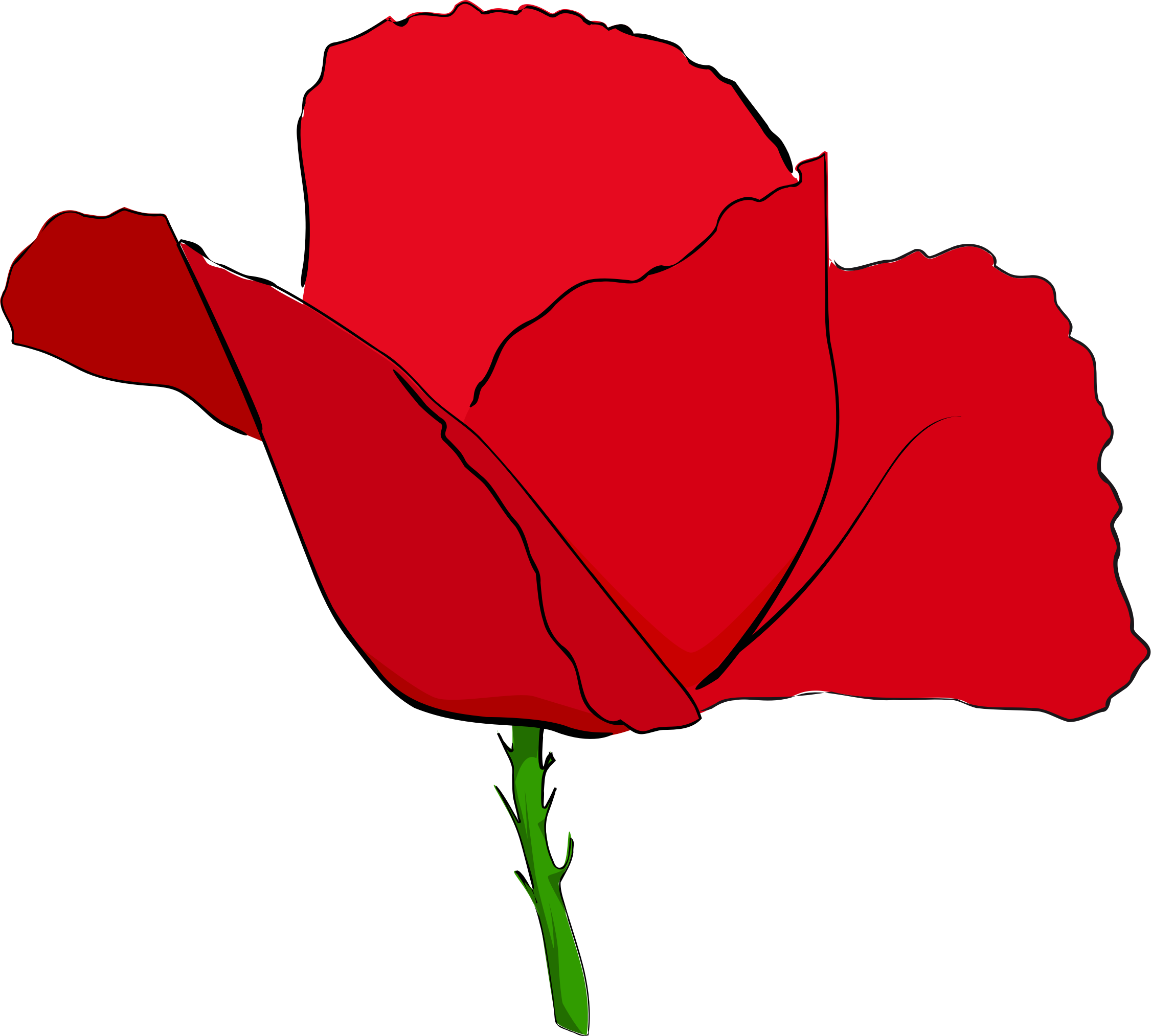 Le 2 novembre au 6 novembreBonjour Grade Five families,Reminders for the week:Informational Writing Piece – We are finished the research section of our writing piece. If your child isn’t finished this, they will need to complete this on the weekend for we are starting our project on Monday (2nd Nov).  My goal by the end of the week is to have each child finished a lap book to present to their classmates.  These will be on display at our Parent/Teacher interviews.We will be doing Retake Pictures on November 4th.  If you are not pleased with your child’s picture this year, they have another chance to get it just right.  Scholastic orders were sent home this week.  I would like them to be back by Friday, November 27th.  Please ensure to make a cheque payable to Scholastic Canada rather then send money.  I also wanted to let you know that if you are interested in some of the books to give a Christmas gifts, we can work out a sneaky way to get those delivered to you.  We had a French author come and talk to your child this week.  Her name is Joëlle Morissette.  She is selling her books for $12 each.  Kindly send back the order form with money attached if you are interested in making a purchase.Sadly (mostly for me probably), I will be absent from school on Friday, November 6th.  I will be leaving plans for a busy and important half-day supply.  Kindly remind your child to behave for our supply teacher.Thursday, November 5th at 9am is our Remembrance Day Ceremony.Starting November 23rd, our Christmas Shop will be in full swing.  Everything will be $1 and we are looking for donations of gently used items to sell.  If you have a donation, please send it in before this date.  Thanks!Homework for the week (due at the end of next week – 6th of November):Reading: Reading every night from their guided reading book. Writing: Note above regarding informational writing piece.Math:  Students will be having a test on Tuesday on SP1 and SP2.  These have to do with double bar graphs.  Please ensure you child has a chance to look over their homework Monday night.  We will doing lots of review before this.  Spelling: Week 5 words.  Study hard! Students are forgetting, but last week had better marks.    If you have any questions for me, please let me know by phone (357-4098) or by email (laura.mcdonald@nbed.nb.ca).  Thanks for all your support!!  									Mme McDonald 